DENİZLİ KORUYUCU AİLE DERNEĞİ-FAALİYET BİLGİ RAPORURaporlamayı Yapan:(Adı/Soyadı, Unvanı, Birimi) Hatice DoğanSarayköy TemsilcisiRaporlama Yapılan:(Adı/Soyadı, Unvanı, Birimi) Ayfer Doğan / Yönetim Kurulu BaşkanıFaaliyetin Adı Doğum Günü PartisiFaaliyetin Konusu Koruyucu Ailede Bakımı Sağlanan Çocukların Bir Arada Olması Düzenleyen Kişi  /  Kurum   /   Kuruluşlar Denizli Koruyucu Aile DerneğiFaaliyet Yeri Katılımcı SayıcıPiyano Cafe 90 KişiKatılımcılarKoruyucu Aileler, Dernek Üyeleri, GönüllülerTarihBaşlama Ve Bitiş Saati 01 Mayıs 2016  19.00- 22.00Faaliyetin Amacı Koruyucu Ailede Bakımı Sağlanan Çocukların Doğum Günü Kutlamalarıyla Kendilerini Değerli Hissetmelerinin Sağlanması,Yalnız Olmadıkları Duygusunu Da Hissetmelerinin Sağlanması Toplumda Ayrımcılığa Maruz Kalmadan Etiketlenmeden Ve Ötekileştirmeden KorunmalarıGörüşülen Konular Pek Çok Hastalığı Varken Korucu Aile Bakımına Geçişinden Sonra Sağlığına Kavuşan Engelli Çocuğumuzun Doğum Günü Kutlaması Koruyucu Ailedeki Diğer Çocukların Katılımı Ve Ailelerinin Katılımıyla Gerçekleştirildi. Çocukların Ve Ailelerin Oldukça Keyif Aldıkları Bu Toplantı Eğlencelerle Devam Etti.Dernek İçin Önemli Çıktıları /YararlarBu Kutlamadan Sonra Koruyucu Aile Katılımcılar Adaylar Üyeler Ve Gönüllüler Aidiyet Duygularını Geliştirerek Daha Özgüvenli, Kendinden Emin Ve Mutlu Oldukları Gözlemlendi. Bir Çocuğun Yaşamına Dokunmanın Duygusal Hazzını Hissettiler. Sisteme Olan İlgi Arttı. Organizasyonda Yer Almaktan Mutlu Oldular .Çocuğun kendini değerli hissetmesi ve özgüven kazanması çocuk adına da önemli bir gelişme oldu. Faaliyet Sonrası Katılımcı Ya Da Dernek Tarafından Yapılması Önerilen Somut Faaliyetler Benzer Etkinliklerin Çocukların Yalnız Olmadıkları Duygusunu Benzer Arkadaşlarının Da Varlığından Haberdar Olmaları Benzer Etkinliklerin Sürdürülmesinin Yararlı Olacağı İnancı Pekişti.Faaliyet İle İlgili Fotoğraf Ya Da Diğer Dokümanlar 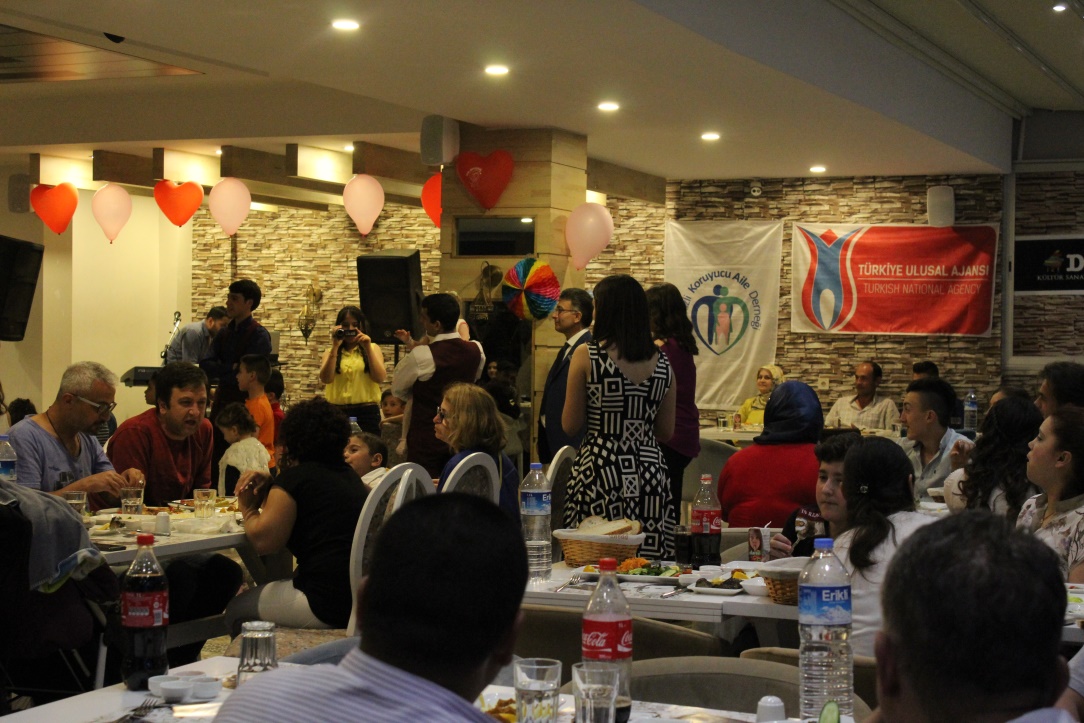 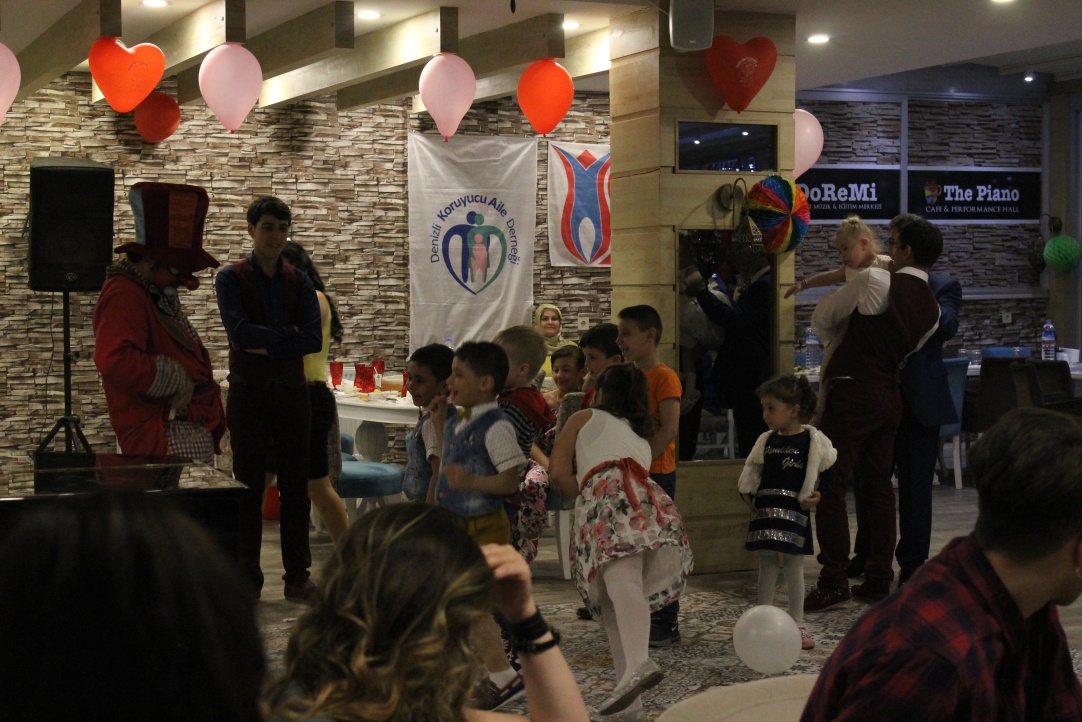 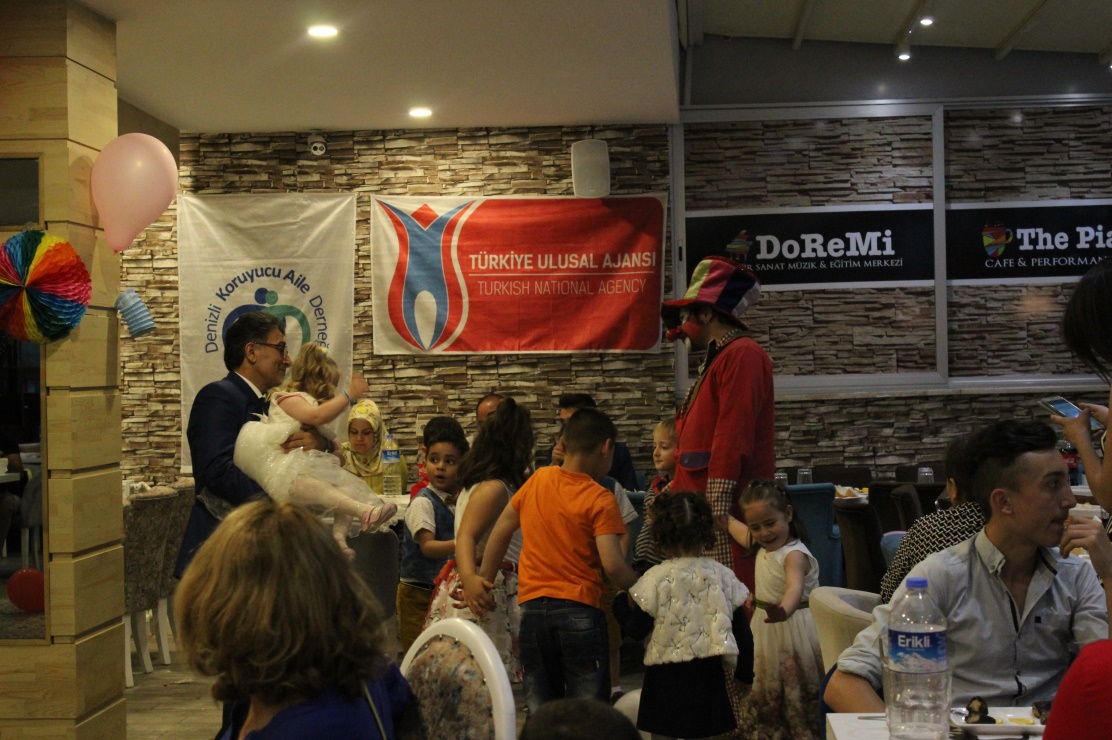 